Subject: Spring around us.								09.04.2020Good afternoon, Kids! The weather is beautiful. Look out of the window. It’s spring time.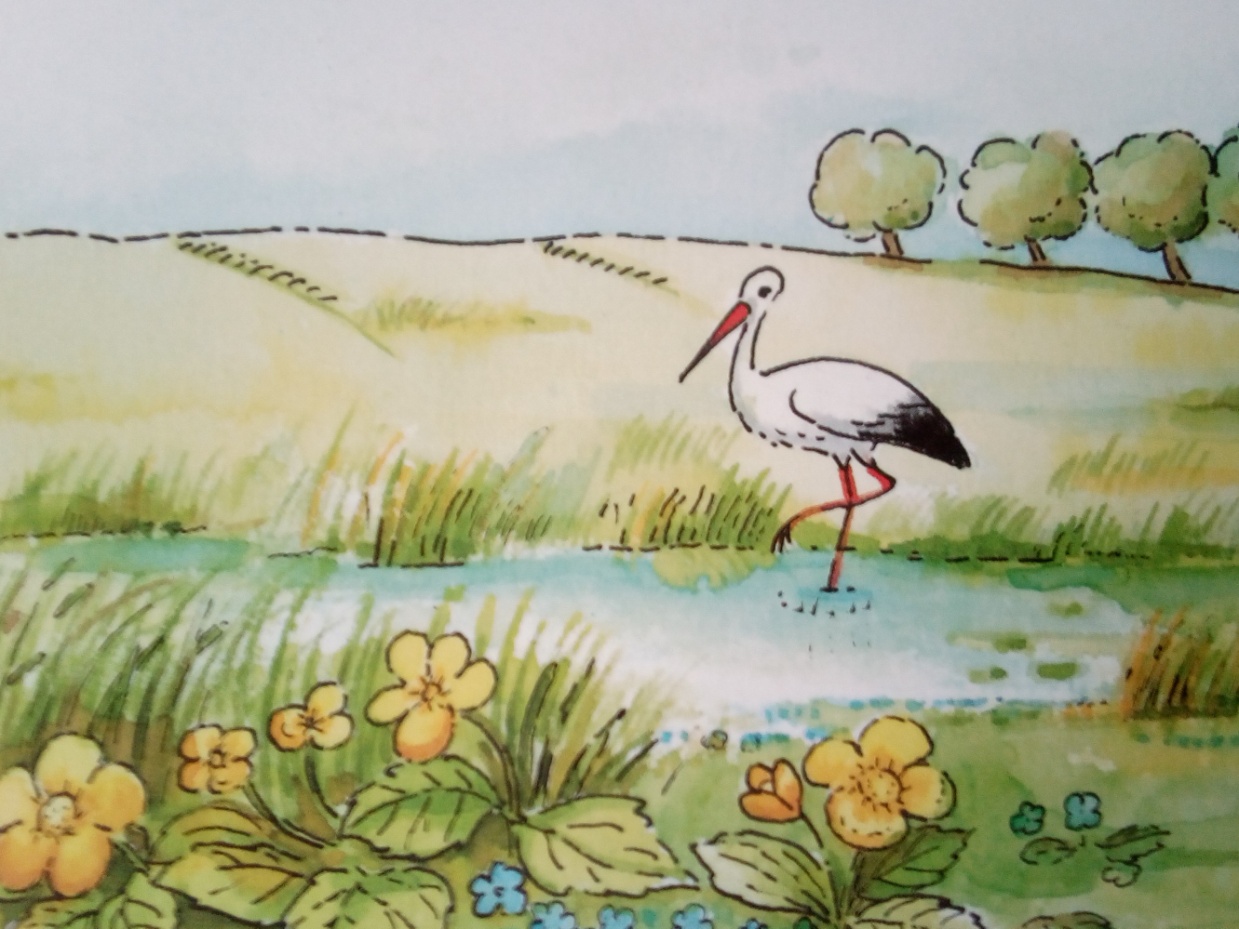 I can see a stork in the meadow.And spring blooming flowers: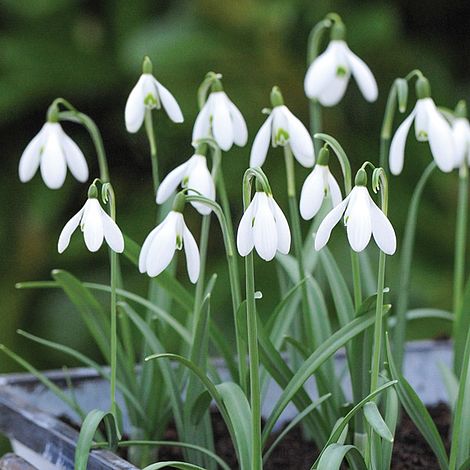 Snowdrops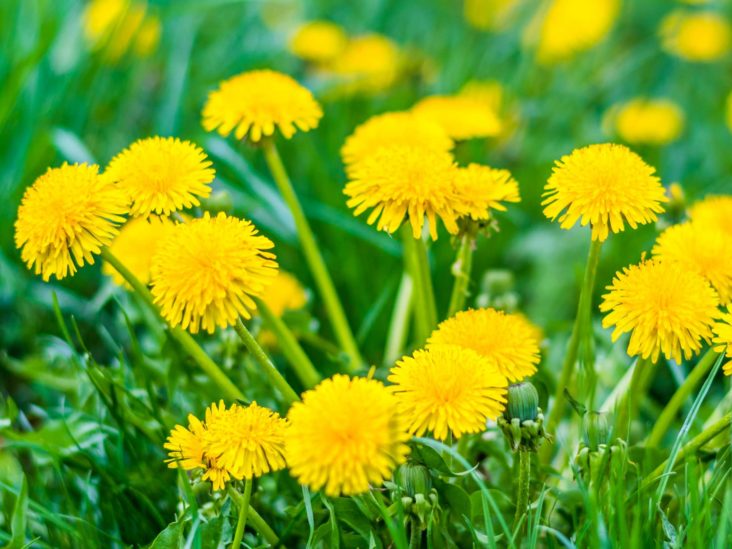 Dandelions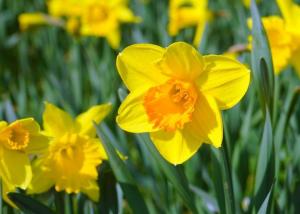 Daffodils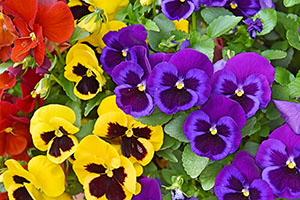 Pansies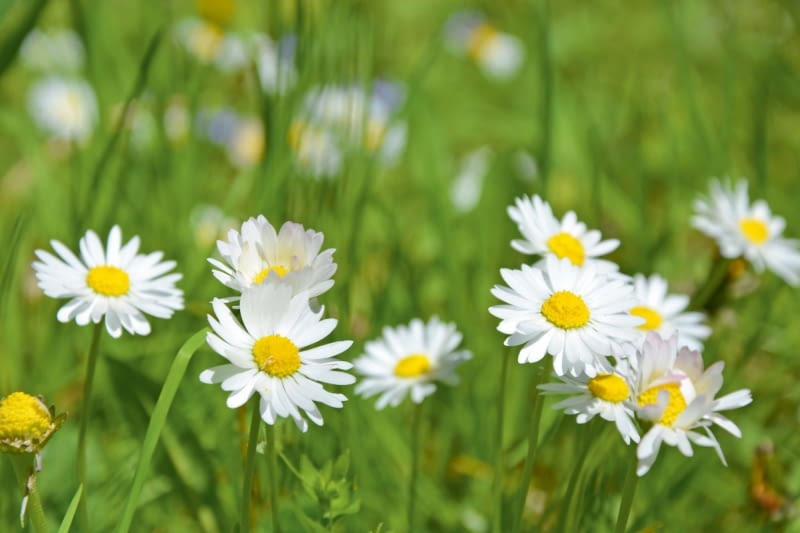 DaisiesWe can also see young leaves.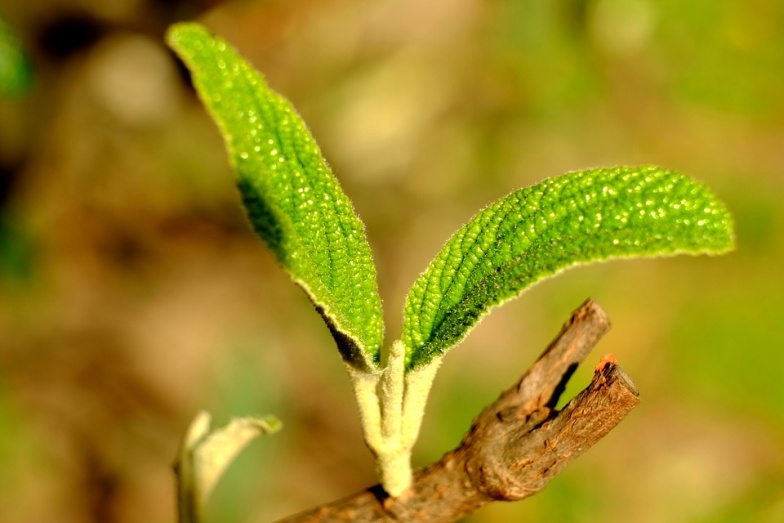 We’re waiting for birds in the nests.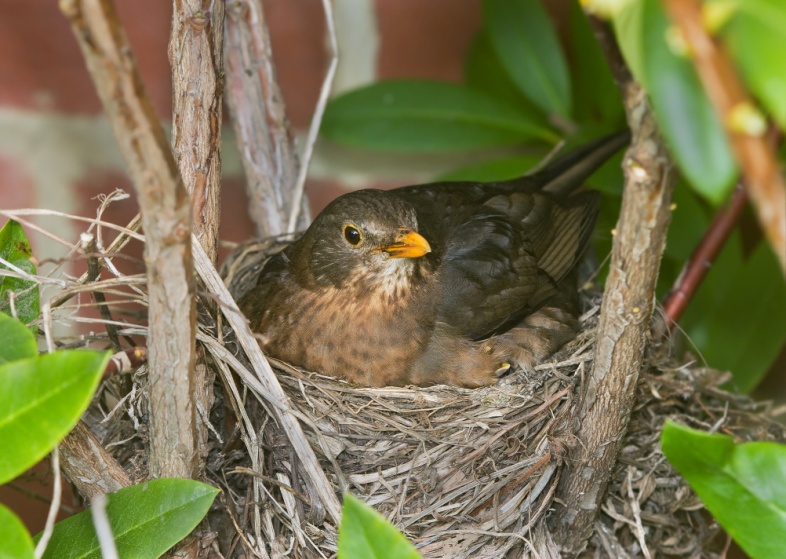 It’s a great time.A rhyme:Spring is coming, spring is coming,Flowers are coming, too,Pansies, lilies, daffodils,Spring is nearly through.And now a task for you:Find 10 differences. (Znajdź 10 różnic)Picture A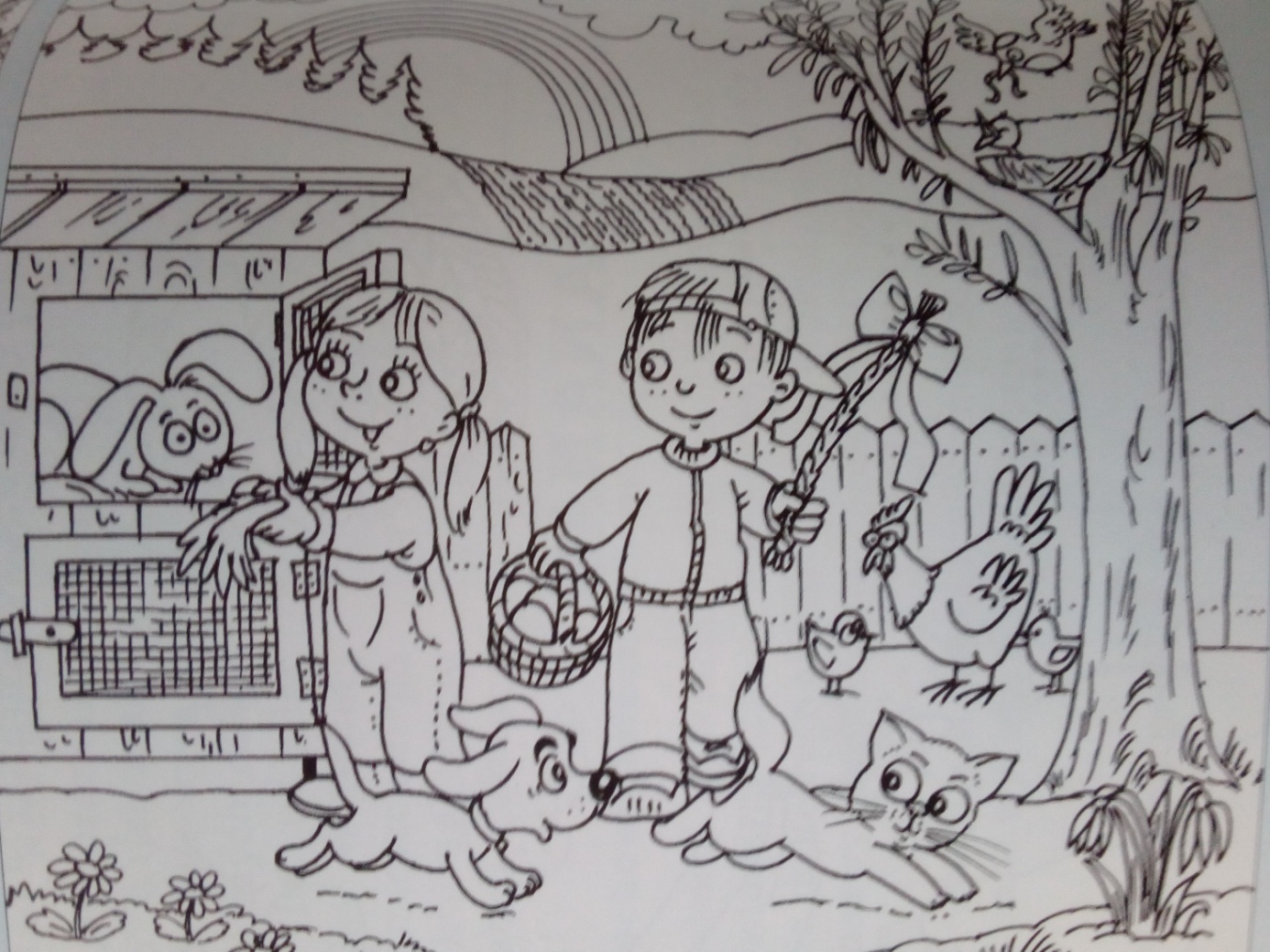 Picture B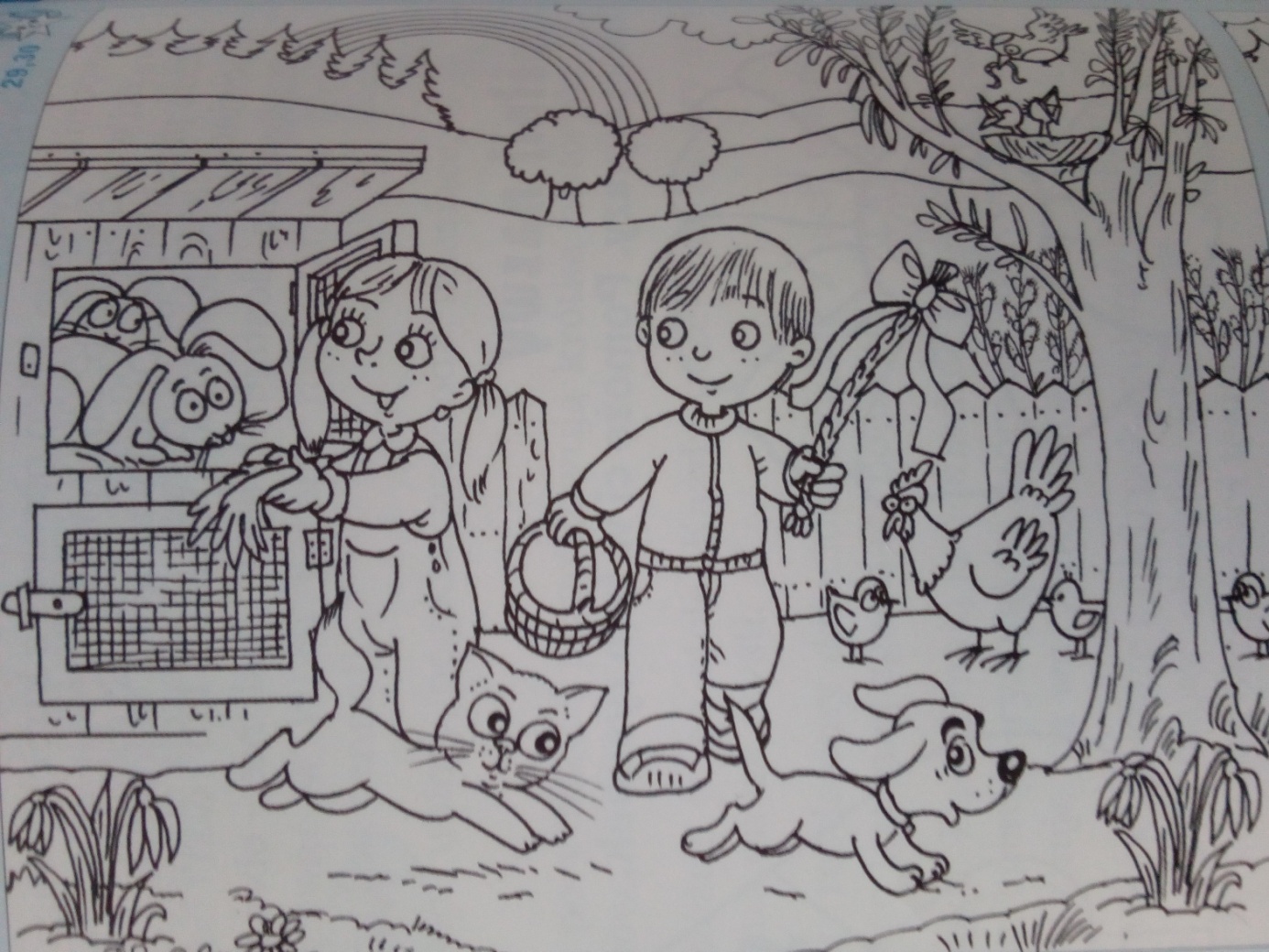 Colour the picture. (Pokoloruj obrazek)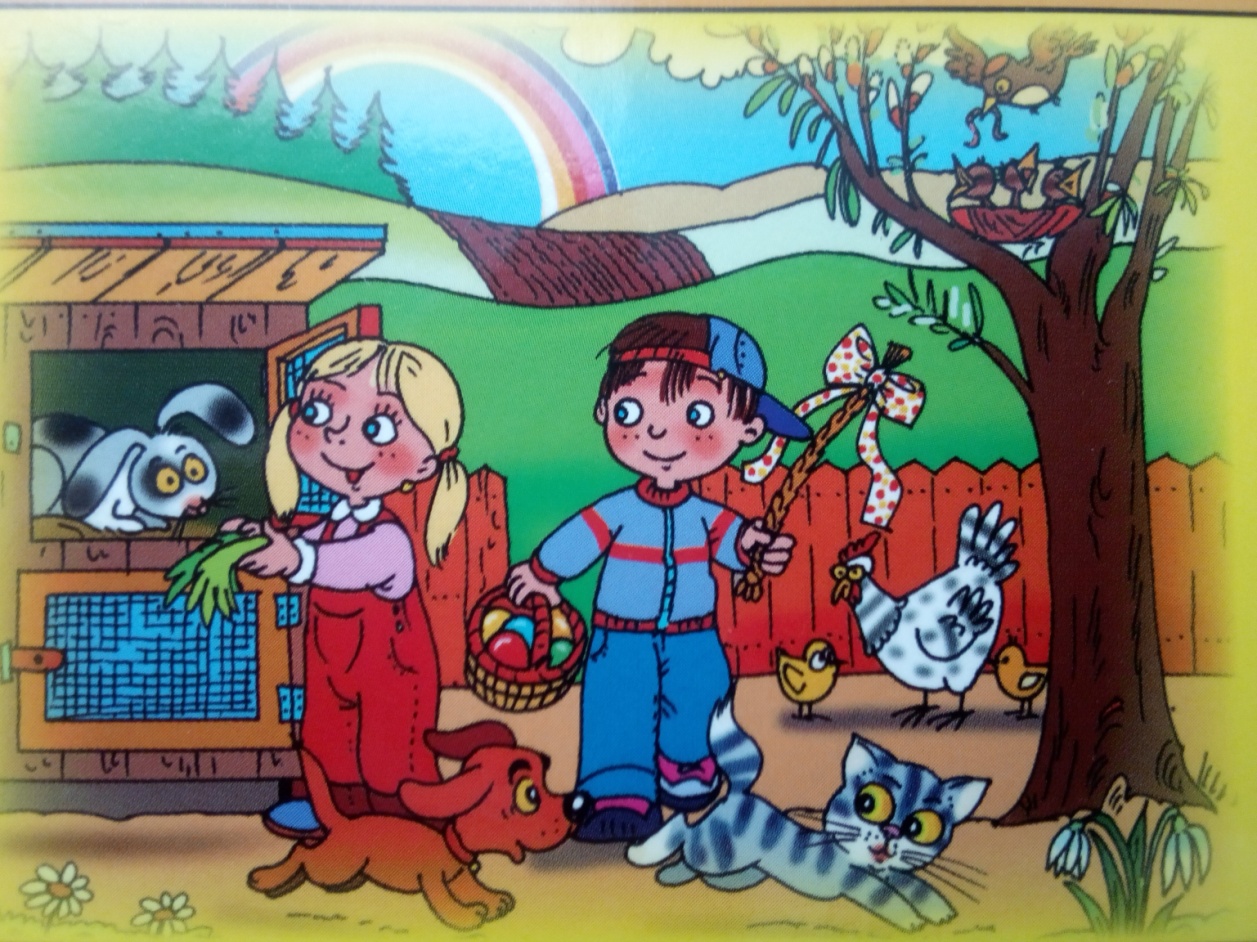 Make your Easter table decoration. (Spróbuj wykonać wielkanocną dekorację na stół.)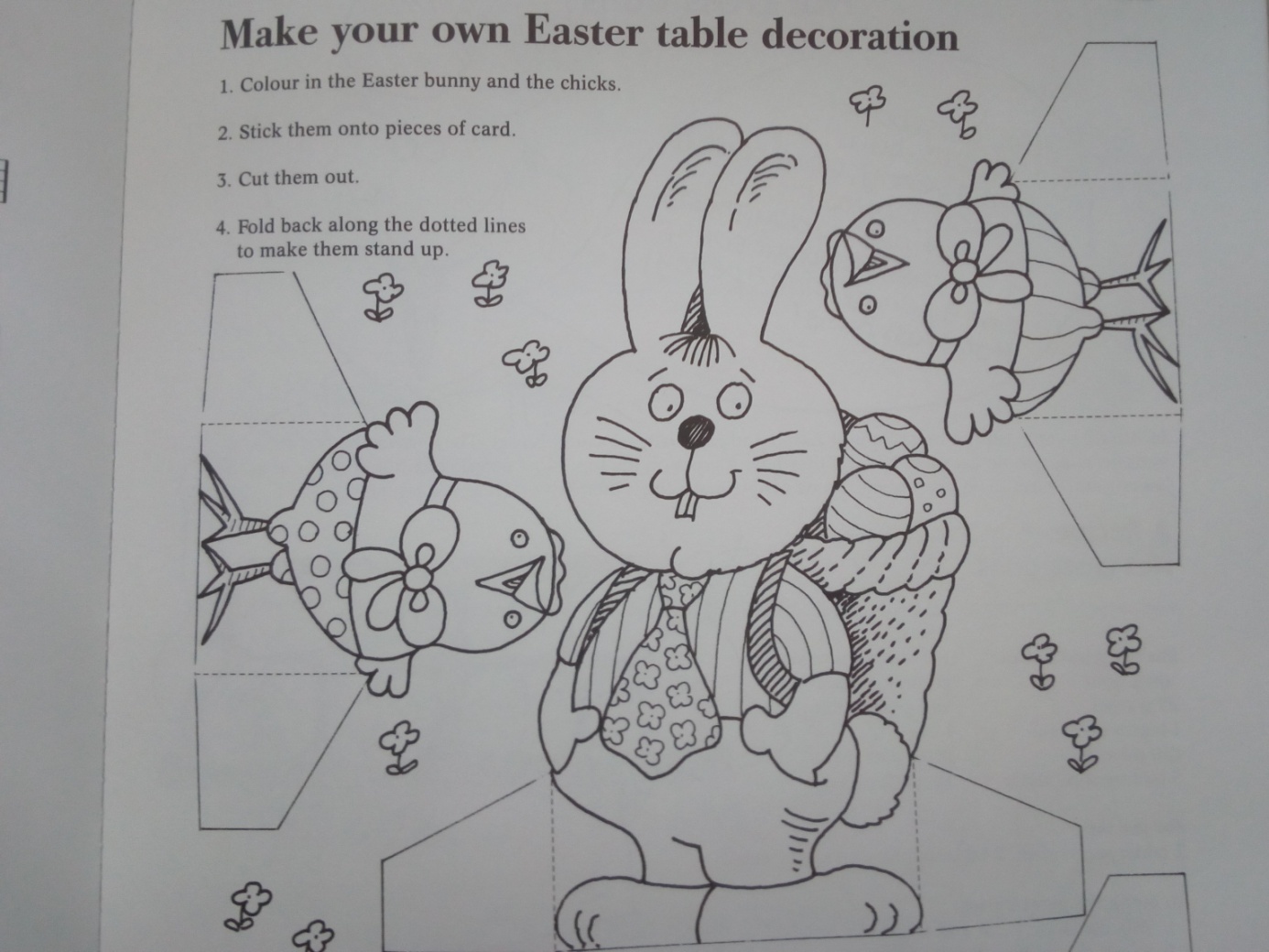 Happy Easter!Opracowane na podstawie: Playing English, wyd. REA s.j. oraz Around the year, wyd. Lektor, Klett